Si algú et fa mal aprens a odiar,quan fas mal als altres fas que t ‘odiïn. Pero cal conèixer el dolor per entendre perquè hem de ser bons amb els altres,el dolor ens fa créixer.                    A.R.                                                 JIRAIYA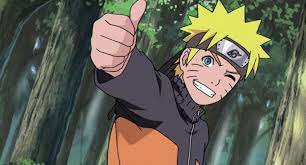 El confinamentLa gent està confinadaAvorrida i agobiadaPerò quan acabi la quarentenJa no tindràs molta penaA casa pots fer moltes cosesPer expemple fer rosesLes roses de paperQue no pots sortir perquè estem en confinament.D.M.TancatsL’escola roman tancada i tots ens trobem a faltar,sorra, arbres, bassa o gradesningú les va a visitar.Els mestres des de casapensen que ens poden ensenyarquan el millor aprenentatge és pensar com no perdre el que no sabíem estimar.El planeta ens fa un retornens dóna un toc d’atenció;_No perdeu de vista el que té valor!les  coses no ho són tot.I així sense saber ni com ni quan,esperem per sortir als carrers,per mirar el cel i passejarperò amb distància i sense poder-nos abraçar.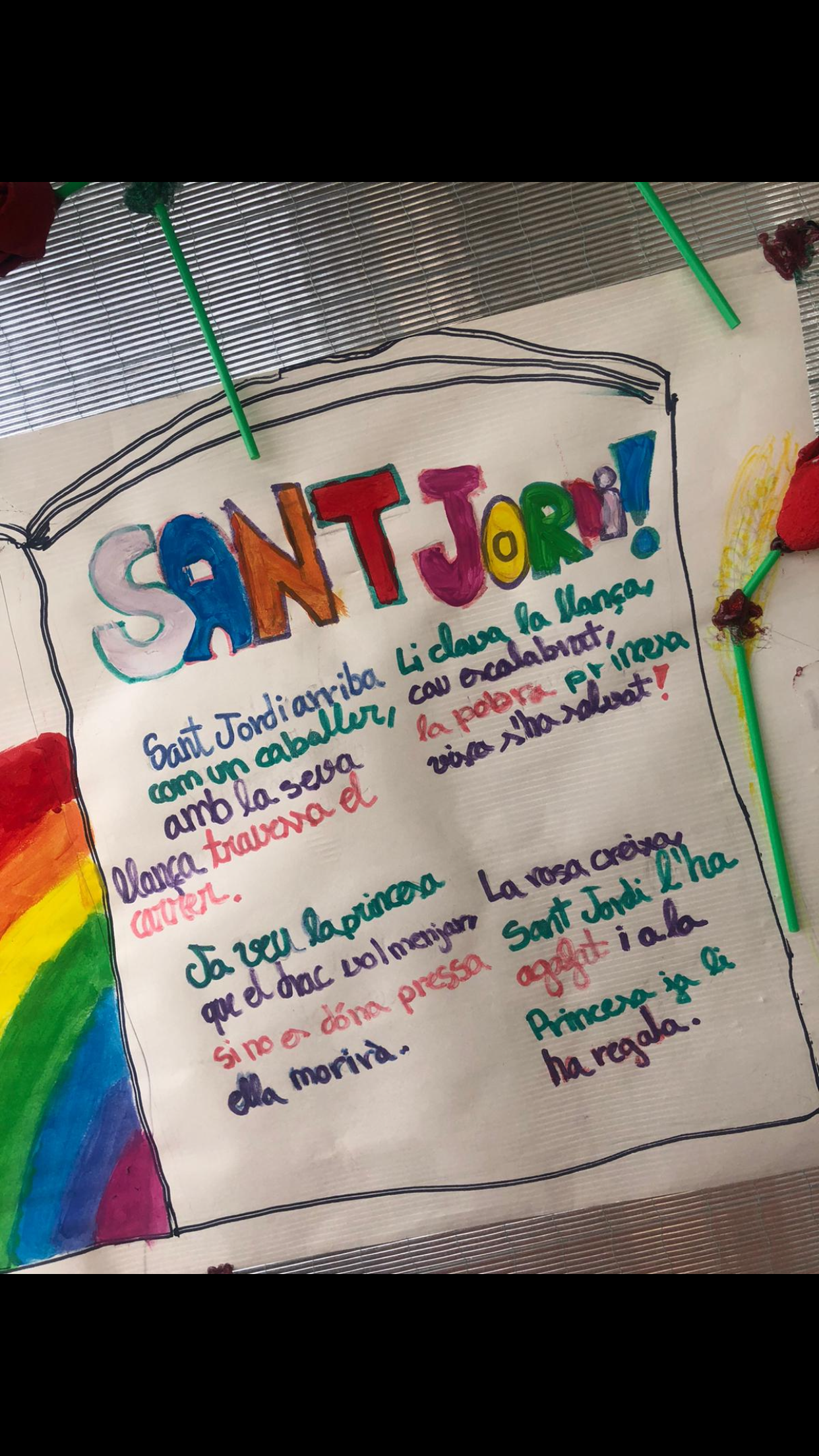 De quinze en quinzeCarrers mullats que no es poden trepitjar,l’aigua s’escola sola, només les fulles li barren el pas.I la ment que viu lliure no sap cap a on mirar,les idees volen i els sentiments semblen enllaunats.I darrera d`aquest gran escenariels protagonistes ens sentim irellevantsi passem a ser espectadors secundarisde titulars que van recomptant.La por de sobte ens voreja i sovint no li fem front,la nostàlgia i l’enyor ja fa massa dies que hi són.I anem de quinze en quinze amb resignació.I anem de quinze en quinze però amb il·lusió.